INFORMACINIS  SEMINARAS  ŪKININKAUJANTIEMS2018 m. balandžio 9 d. (pirmadienį), Vytauto g. 59, Biržai („Senjorų  seklyčioje“)  vyks  seminaras„Ūkininkavimo  ir  aplinkos tausojimo  naujovės 2018 metais“

Laukiame Jūsų!2018-04-09 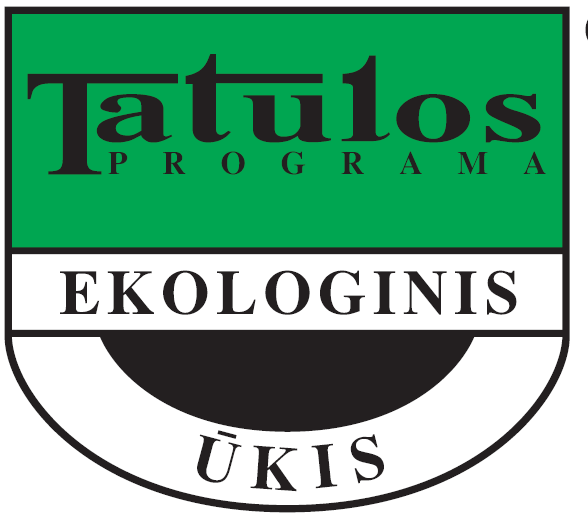 10.30  -  11.00  Dalyvių registracija. Ekologiškų produktų pristatymas.11.00  -  11.30    Ekologinės gamybos sertifikavimo naujovės  ir ypatumai. Nacionalinės  kokybės produktų sertifikavimo  naujienos. Pranešėjas VšĮ „Ekoagros“ atstovasĮžanginis žodis. Direktorė Valerija Gražinienė11.30  -  12.15   Ekologiškų produktų auginimo, gamybos ir sertifikavimo aktualijos teisiniame reglamentavime.  Pranešėjas LR Žemės ūkio  ministerijos atstovas12.15 -  13.1512 galimybių ūkininkams, kaip tausojant aplinką, didinti  pajamas. Pranešėjas LR Žemės ūkio  ministerijos atstovas13.15 -  14.00Klausimai ir diskusijos
